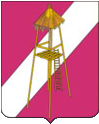 АДМИНИСТРАЦИЯ СЕРГИЕВСКОГО СЕЛЬСКОГО ПОСЕЛЕНИЯ КОРЕНОВСКОГО РАЙОНАПОСТАНОВЛЕНИЕ01 июля 2021  года                                                                                         № 58ст. СергиевскаяОб утверждении Методики оценки эффективности налоговых расходовСергиевского сельского поселения Кореновского района	В целях реализации статьи 174.3 Бюджетного кодекса Российской Федерации, а также в целях приведения муниципальных правовых актов в соответствие с постановлением Правительства Российской Федерации                       от 22 июня 2019 года № 796 «Об общих требованиях оценки налоговых расходов субъектов Российской Федерации и муниципальных образований»              п о с т а н о в л я ю:1. Утвердить Методику оценки эффективности налоговых расходов Сергиевского сельского поселения Кореновского района согласно приложению к настоящему постановлению.2. Признать утратившим силу постановление администрации Сергиевского сельского поселения Кореновского района от 19 июля 2011 года № 74/1 «О проведении администрацией Сергиевского сельского поселения Кореновского района оценки эффективности предоставленных (планируемых к предоставлению) налоговых льгот».3. Общему отделу администрации Сергиевского сельского поселения Кореновского района (Рохманка) обнародовать настоящее постановление в установленном порядке и разместить на официальном сайте администрации Сергиевского сельского поселения Кореновского района в информационно-телекоммуникационной сети «Интернет».4. Контроль за выполнением настоящего постановления оставляю за собой.5. Настоящее постановление вступает в силу со дня его подписания.	Глава Сергиевского сельского поселения Кореновского района 		          		                                    Мозговой А.П.ПРИЛОЖЕНИЕ к постановлению администрацииСергиевского сельского поселения Кореновского районаот 01.07.2021г.   № 58Методика оценки эффективности налоговых расходовСергиевского сельского поселения Кореновского районаОбщие положения1.1. Настоящая методика определяет общие требования к порядку проведения оценки эффективности налоговых расходов Сергиевского сельского поселения Кореновского района (далее - поселение).1.2. Оценка эффективности налоговых расходов поселения осуществляется администрацией поселения (далее - Администрация) и включает:оценку целесообразности налоговых расходов поселения;оценку результативности налоговых расходов поселенияКритериями целесообразности налоговых расходов поселения являются:соответствие налоговых расходов целям муниципальных программ поселения и (или) целям социально-экономической политики поселения, не относящимся к муниципальным программам поселения;востребованность плательщиками предоставленных налоговых льгот, которая характеризуется соотношением численности плательщиков, воспользовавшихся правом на льготы, и общей численности плательщиков, за 5-летний период.В качестве критерия результативности налогового расхода поселения определяется как минимум один целевой показатель достижения целей муниципальной программы и (или) целей социально-экономической политики поселения, не относящихся к муниципальным программам поселения, либо иной целевой показатель, на значение которого оказывают влияние налоговые расходы поселения.1.3. Основными целями проведения оценки эффективности налоговых расходов в поселении являются:	- создание необходимых экономических условий для развития инвестиционной деятельности на территории поселения;	- стимулирование использования финансовых ресурсов, направляемых на создание, расширение и обновление производств и технологий с целью увеличения объемов производства, выпуска конкурентоспособной продукции;рост налоговых платежей в бюджет  поселения;	-  муниципальная поддержка отдельных социально незащищенных групп населения, а также иных категорий налогоплательщиков поселения.1.4. Реестр (перечень) налоговых расходов в поселении формируется Администрацией поселения с учетом требований настоящей методики, утвержденной настоящим постановлением, в разрезе налоговых расходов.1.5. Результаты оценки эффективности предоставленных налоговых расходов в поселении отражаются в таблице по форме согласно приложению №1 с приложением аналитической справки с описанием результатов оценки эффективности налоговых расходов, выводов о значимости вклада налоговых расходов в социально-экономическое развитие поселения, достижении соответствующих показателей (индикаторов), влияющих на социально-экономическое развитие поселения, наличии (отсутствии) более результативных (менее затратных) альтернативных механизмов достижения поставленных целей и задач, а также результаты расчетов оценки эффективности налоговых расходов по формам согласно приложениям № 2,3,4 настоящей методики.1.6. Администрация поселения готовит аналитическую справку о проведенной оценке целесообразности (нецелесообразности) отмены, пролонгации и установления налоговых льгот на территории поселения в срок до 15 августа текущего финансового года, которая направляется главе Администрации поселения. 1.7. Решение главы Администрации поселения по результатам рассмотрения аналитической справки является основанием для внесения на рассмотрение Совета поселения проекта решения, предусматривающего изменение или отмену налоговых льгот, признанных неэффективными. 1.8. Итоговая информация о результатах оценки эффективности предоставленных налоговых льгот в поселении подлежит публикации на официальном сайте Администрации поселения в информационно-телекоммуникационной сети "Интернет" ежегодно до 01 сентября текущего года. Общие требования к порядку и критериям оценкиэффективности налоговых расходов в поселении2.1. Оценка эффективности налоговых расходов в поселении осуществляется в соответствии с общими требованиями, установленными настоящим разделом.2.2. В целях оценки эффективности налоговых расходов поселения налоговые расходы разделяются на 3 типа в зависимости от целевой категории:	1) социальная – поддержка отдельных категорий граждан;	2) техническая (финансовая) – устранение/уменьшение встречных финансовых потоков;	3) стимулирующая – привлечение инвестиций и расширение экономического потенциала (включая создание новых рабочих мест, улучшение условий труда).К социальным льготам относятся налоговые расходы, установленные для отдельных социально незащищенных групп населения, социально ориентированных некоммерческих организаций, организаций, конечной целью, которых является поддержка населения, а также иных категорий налогоплательщиков, в случае если целью налоговых расходов не является стимулирование экономической активности и увеличение налоговых поступлений в бюджет  поселения.К техническим (финансовым) льготам относятся налоговые расходы, установленные в целях уменьшения расходов налогоплательщиков, финансовое обеспечение, которых осуществляется в полном объеме или частично за счет бюджета поселения.К стимулирующим льготам относятся налоговые расходы, установленные в целях стимулирования экономической активности для увеличения налоговых поступлений в бюджет поселения.2.3. Эффективность предоставленных налоговых расходов определяется в зависимости от группы целей, к которой относится налоговая льгота.Техническая (финансовая) льгота признается эффективной, если устраняются/уменьшаются встречные финансовые потоки и не требуется дополнительного финансирования из бюджета поселения.Социальная льгота признается эффективной, если повышается уровень жизни определенных групп населения.Стимулирующая льгота признается эффективной, если привлекаются инвестиции, расширяется экономический потенциал и увеличиваются налоговые поступления в бюджет поселения.2.4. Оценка эффективности предоставленных налоговых расходов в поселении проводится ежегодно за отчетный финансовый год до 01 августа текущего финансового года по форме приложений № 1, 2, 3, 4.Исходные данные и информацию для проведения оценки эффективности налоговых льгот (налоговых расходов) Администрация  поселения запрашивает в Межрайонной ИФНС России № 14 по Краснодарскому краю.При отсутствии исходных данных, необходимых для проведения оценки эффективности предоставленных налоговых расходов в поселении по категориям налогоплательщиков оценка эффективности предоставленных налоговых расходов не проводится. В таком случае решение об отмене или пролонгации предоставленных налоговых льгот принимается исходя из критериев целесообразности, социальной значимости, влияния на социально-экономическое развитие поселения предоставленных налоговых расходов.2.5. По результатам оценки эффективности налоговых расходов в поселении формулируется общий вывод о степени их эффективности, значимости вклада налоговых расходов в достижение целей и приоритетов социально-экономического развития поселения и рекомендации по целесообразности их дальнейшего осуществления.2.8. Оценка эффективности налоговых расходов в поселении осуществляется по истечении одного года после введения налоговых льгот  на территории поселения.2.9. Оценка эффективности налоговых расходов не проводится в отношении отмененных, в соответствии с решением представительного органа поселения  в отчетном периоде, налоговых льгот.3. Порядок оценки эффективности предоставленных налоговых расходов	3.1. Оценка эффективности предоставленных стимулирующих налоговых расходов3.1.1. Оценка эффективности стимулирующих налоговых расходов производится по каждому виду налога в отношении каждой из предоставленных налоговых льгот.По каждому виду налога в отношении каждой из предоставленных налоговых льгот рассчитываются коэффициенты бюджетной, экономической и социальной эффективности либо определяется количество показателей, по которым произошел рост за отчетный (планируемый) год по сравнению с предшествующим периодом.3.1.2. В целях настоящего Порядка используются следующие показатели оценки эффективности предоставленных налоговых расходов:бюджетная эффективность (коэффициент бюджетной эффективности) -оценка влияния налоговых расходов на объемы доходов и расходов бюджета поселения;экономическая эффективность (коэффициент экономической эффективности) - оценка влияния налоговых расходов на динамику производственных и финансовых результатов деятельности тех категорий налогоплательщиков, которым они предоставлены, расширение видов продукции (работ, услуг), увеличение прибыли, инвестиций в основной капитал;социальная эффективность (коэффициент социальной эффективности)-оценка влияния налоговых расходов на создание благоприятных условий развития социальной инфраструктуры и бизнеса, повышение социальной защищенности населения поселения (создание новых рабочих мест, повышение уровня среднемесячной заработной платы работников, увеличение количества работников, повысивших квалификацию, улучшение условий и охраны труда).3.1.3. Расчеты показателей эффективности стимулирующих налоговых льгот производятся на основании данных налоговой, статистической, финансовой отчетности, а также иной информации, позволяющей произвести необходимые расчеты.Бюджетная эффективность предоставленных налоговых льгот в поселении (коэффициент бюджетной эффективности налоговых льгот -Кбэф) определяется за период с начала действия налогового расхода или за 5 лет, предшествующих отчетному, в случае если налоговый расход действует более 6 лет на момент проведения оценки эффективности, по следующей формуле:Кбэф=НП/ПБ, где:НП -объем прироста налоговых поступлений в бюджет поселения;ПБ -сумма потерь бюджета поселения от предоставления налоговых льгот.Налоговые льготы имеют положительную бюджетную эффективность, если значение коэффициента бюджетной эффективности (Кбэф) больше либо равно единице.При определении объема прироста налоговых доходов поселения учитываются поступления по налогу на имущество физических лиц и земельному налогу без учета поступлений пеней и штрафных санкций по этим налогам.Экономическая эффективность стимулирующих налоговых льгот (далее - экономическая эффективность) оценивается на основании показателей финансово-хозяйственной деятельности получателей налоговых льгот.Коэффициент экономической эффективности (Кэфф) рассчитывается по формуле:КЭЭФ=Эр/Эс,где:Эр -количество показателей, по которым произошел рост или уровень остался прежнимЭс -количество показателей, по которым произошло снижениеНалоговые расходы имеют положительную экономическую эффективность, если значение коэффициента экономической эффективности (Кэфф) больше либо равно единице.Социальная эффективность стимулирующих налоговых льгот (налоговых расходов) рассчитывается по формуле: КСЭф=Кр/Кс, где:Ксэф -Коэффициент социальной эффективности; Кр-количество показателей, по которым произошел рост или уровень остался прежним;Кс-количество показателей, по которым произошло снижение.Налоговые расходы имеют положительную социальную эффективность, если значение коэффициента социальной эффективности (КСЭф) больше либо равно единице.3.1.4. Эффективность стимулирующих налоговых расходов определяется по значению коэффициента эффективности (ЭФнл), который рассчитывается как отношение суммы коэффициентов бюджетной (Кбэф), экономической (Кээф) и социальной эффективности (Ксэф) к числу указанных коэффициентов и рассчитывается по формуле:ЭФнл=(Кбэф+Кээф+Ксэф)/3Стимулирующие налоговые расходы имеют положительную эффективность, если значение показателя эффективности (ЭФнл) больше либо равно единице.	3.2. Оценка эффективности социальных налоговых расходов.3.2.1. К социальным налоговым расходам относятся налоговые льготы, установленные для отдельных социально незащищенных групп населения, в соответствии с целями социально-экономического развития поселения. Отдельные налоговые расходы могут соответствовать нескольким целям социально-экономического развития.Конечной целью социальных налоговых расходов является поддержка населения.3.2.2. Для оценки эффективности социальных налоговых расходов проводится оценка целесообразности осуществления налоговых расходов.Обязательными критериями целесообразности осуществления социальных налоговых расходов являются:а) соответствие налоговых расходов целям и задачам социально-экономической политики  поселения;б) увязка налогового расхода с уровнем бедности (критериями нуждаемости);в) предоставление налогового расхода категориям граждан, являющихся льготными категориям в соответствии с федеральным законодательством;г) предоставление налоговой льготы (налогового расхода) гражданам, оказавшимся в трудной жизненной ситуации.Социальный налоговый расход считается эффективным в случае выполнения хотя бы одного из приведенных критериев и определяется по формуле:ЭФс = Ксц+Ккн+Клк+Ктс, где:ЭФс –коэффициент эффективности социального налогового расхода;Ксц–коэффициент соответствия налоговых расходов целям и задачам социально-экономической политики поселения;Ккн –коэффициент критерия нуждаемости;Клк –коэффициент принадлежности категорий граждан к льготным категориям в соответствии с федеральным; Ктс –коэффициент принадлежности граждан к группе оказавшихся в трудной жизненной ситуации.	Коэффициенты Ксц, Ккн, Клк,Ктс в случае выполнения соответствующих критериев принимаются равными «1», в противном случае значение этих коэффициентов принимается равным «0». Социальный расход считается эффективным, если значение коэффициента эффективности социального налогового расхода (ЭФс) больше или равно «1».В случае несоответствия целей ни одному из приведенных критериев рекомендовать рассматриваемую налоговую льготу (налоговый расход) к отмене либо сформулировать предложения по совершенствованию механизма ее действия.	3.3. Порядок проведения оценки эффективности финансовых налоговых льгот (налоговых расходов)Оценка эффективности финансовых налоговых льгот (налоговых расходов) рассчитывается по формуле:Кф= СР / СД, гдеКф-коэффициент эффективности финансовых налоговых льгот (налоговых расходов),СР-снижение расходов бюджета поселения в налоговом периоде в результате применения налоговых льгот (налоговых расходов),СД- снижение доходов бюджета поселения в налоговом периоде в результате применения налоговых льгот (налоговых расходов).Налоговые льготы (налоговые расходы) имеют положительную финансовую эффективность, если значение коэффициента эффективности (Кф) больше либо равно единице. В случае, если количество показателей, по которым произошло снижение, равно нулю, налоговые льготы также имеют положительную эффективность.Приложение 1к Методике оценки эффективности налоговых расходовРезультаты оценки эффективности налоговых расходовПриложение 2к Методике оценки эффективностиналоговых расходовОценка экономической эффективности стимулирующих налоговых расходовПриложение 3к Методике оценки эффективностиналоговых расходовОценка социальной эффективности стимулирующих налоговых расходовПриложение 4к Методике оценки эффективностиналоговых расходовОценка эффективности социальных налоговых расходовГлава Сергиевского сельского поселения Кореновского района	    Мозговой А.П.Nп/пВид льготыЦелевая категория налогового расходаРезультат оценки эффективностип/пПоказателиЕдиницы измеренияПо предоставленным налоговым расходамПо предоставленным налоговым расходамПо предоставленным налоговым расходамп/пПоказателиЕдиницы измеренияОтчетныйгодПредыдущий годТемп роста(снижения)%1Объем производства товаров, продукции, работ, услугТыс. руб.2Выручка от продажи товаров, работ, услугТыс. руб.3Валовая прибыльТыс. руб.4Рентабельность (стр.3/стр.2)%5Инвестиции в основной капиталТыс. руб.6Среднегодовая стоимость основных средствТыс. руб.7Фонд заработной платы работниковТыс. руб.8Численность работниковТыс. руб.9Среднемесячная заработная плата работников (стр. 7/стр.8/ количество месяцев)Тыс. руб.10Сумма налоговых поступлений в бюджетТыс. руб.п/пПоказателиЕдиницы измеренияПо предоставленным налоговым расходамПо предоставленным налоговым расходамПо предоставленным налоговым расходамп/пПоказателиЕдиницы измеренияОтчетныйгодПредыдущий годТемп роста(снижения)%1Среднесписочная численность работниковчел.2Количество созданных новыхрабочих местЕд.3Средняя заработная плата одного работающегоРуб.4Расходы на обучение, переподготовку, повышение квалификации персоналаТыс. руб.5Отчисления на социальные проектытыс. руб.6Отчисления на благотворительностьтыс. руб.7Расходы на повышение экологической безопасноститыс. руб.№ п/пНаименование критерияВыполнение критерия (да/нет)1Соответствие налоговых расходов целям и задачам социально-экономической политики поселения2Увязка налогового расхода с уровнем бедности (критериями нуждаемости)3Предоставление налоговой льготы категориям граждан, являющихся льготными категориям в соответствии с федеральным законодательством4Предоставление налоговой льготы гражданам, оказавшимся в трудной жизненной ситуации5Общее количество выполненных критериев